This information is required to determine your eligibility to fill the public office of conservation district supervisor. Your information will be verified by the conservation district, and reviewed by the Washington State Conservation Commission.  Please write legibly to avoid problems in determining whether or not you are eligible for this office.Form PF-A Candidate Information for the Office of Elected Supervisor                                         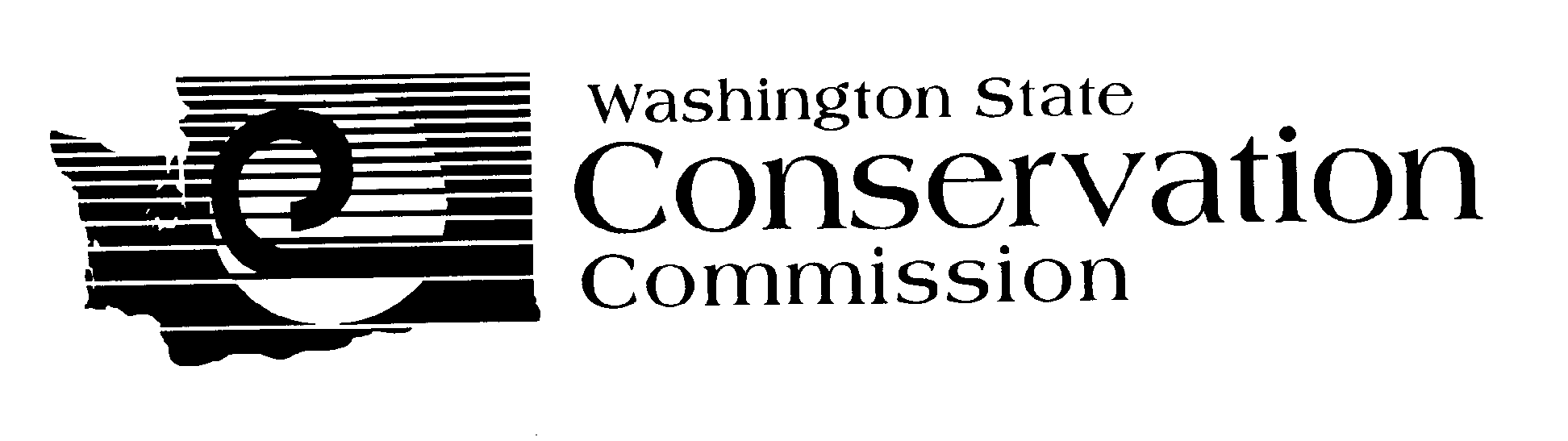 WAC 135-110-320Your nameWAC 135-110-320(3)bDay phone WAC 135-110-320(3)bDay phone WAC 135-110-320(3)bCell phone WAC 135-110-320(3)bEmail addressEmail addressEmail addressResidential addressWAC 135-110-320(3)bMailing address, if differentWAC 135-110-320(3)bMailing address, if differentWAC 135-110-320(3)bMailing address, if differentWAC 135-110-320(3)bWhat is the name of the conservation district where you wish to serve? WAC 135-110-320(3)aWhat is the name of the conservation district where you wish to serve? WAC 135-110-320(3)aWhat is the name of the conservation district where you wish to serve? WAC 135-110-320(3)aWhat is the name of the conservation district where you wish to serve? WAC 135-110-320(3)aThe conservation district is: The conservation district is: The conservation district is: The conservation district is: Are you a registered voter? WAC 135-110-320(3)c      Do you live inside the conservation district? WAC 135-110-320(3)dAre you a registered voter? WAC 135-110-320(3)c      Do you live inside the conservation district? WAC 135-110-320(3)dAre you a registered voter? WAC 135-110-320(3)c      Do you live inside the conservation district? WAC 135-110-320(3)dAre you a registered voter? WAC 135-110-320(3)c      Do you live inside the conservation district? WAC 135-110-320(3)d I am a registered voter in the county where the conservation district is located. I am a registered voter in the county where the conservation district is located. I am a registered voter in the county where the conservation district is located. I am a registered voter in the county where the conservation district is located. I reside inside the boundary of the conservation district. I reside inside the boundary of the conservation district. I reside inside the boundary of the conservation district. I reside inside the boundary of the conservation district.Which type of candidacy do you choose? WAC 135-110-350; WAC 135-110-360    Check only one box belowWhich type of candidacy do you choose? WAC 135-110-350; WAC 135-110-360    Check only one box belowWhich type of candidacy do you choose? WAC 135-110-350; WAC 135-110-360    Check only one box belowWhich type of candidacy do you choose? WAC 135-110-350; WAC 135-110-360    Check only one box below I am running as a declared candidate and wish my name to be shown on the official ballot.   I am an undeclared write-in candidate.  I did not submit the candidate required information to the conservation district by the filing deadline.  I am now submitting this candidate required information within four weeks (twenty-eight days) following the first date of election. I am running as a declared candidate and wish my name to be shown on the official ballot.   I am an undeclared write-in candidate.  I did not submit the candidate required information to the conservation district by the filing deadline.  I am now submitting this candidate required information within four weeks (twenty-eight days) following the first date of election. I am running as a declared candidate and wish my name to be shown on the official ballot.   I am an undeclared write-in candidate.  I did not submit the candidate required information to the conservation district by the filing deadline.  I am now submitting this candidate required information within four weeks (twenty-eight days) following the first date of election. I am running as a declared candidate and wish my name to be shown on the official ballot.   I am an undeclared write-in candidate.  I did not submit the candidate required information to the conservation district by the filing deadline.  I am now submitting this candidate required information within four weeks (twenty-eight days) following the first date of election.Are you a landowner or operator of a farm? WAC 135-110-320(3)e    Check only one box belowAre you a landowner or operator of a farm? WAC 135-110-320(3)e    Check only one box belowAre you a landowner or operator of a farm? WAC 135-110-320(3)e    Check only one box belowAre you a landowner or operator of a farm? WAC 135-110-320(3)e    Check only one box below I am a landowner or operator of a farm, as defined in the election procedures and WAC 135-110-110. I am not a landowner or operator of a farm, as defined in the election procedures and WAC 135-110-110. I am a landowner or operator of a farm, as defined in the election procedures and WAC 135-110-110. I am not a landowner or operator of a farm, as defined in the election procedures and WAC 135-110-110. I am a landowner or operator of a farm, as defined in the election procedures and WAC 135-110-110. I am not a landowner or operator of a farm, as defined in the election procedures and WAC 135-110-110. I am a landowner or operator of a farm, as defined in the election procedures and WAC 135-110-110. I am not a landowner or operator of a farm, as defined in the election procedures and WAC 135-110-110.By my signature below, I swear under penalty of perjury under the laws of the State of Washington that the foregoing information is true and correct. WAC 135-110-320(3)fBy my signature below, I swear under penalty of perjury under the laws of the State of Washington that the foregoing information is true and correct. WAC 135-110-320(3)fBy my signature below, I swear under penalty of perjury under the laws of the State of Washington that the foregoing information is true and correct. WAC 135-110-320(3)fBy my signature below, I swear under penalty of perjury under the laws of the State of Washington that the foregoing information is true and correct. WAC 135-110-320(3)f__________________________________________Signature__________________________________________Signature_________________________________Date_________________________________Date